Пояснительная записка к учебному плану уровня среднего общего образованиямуниципального общеобразовательного учреждения«Краснооктябрьская средняя общеобразовательная школа им. А.Ф. Пономарева Белгородского района Белгородской области» на 2021-2022 учебный год, обеспечивающего реализацию средней образовательной программы в соответствии с требованиями ФГОС1. Общие положенияСреднее общее образование направлено на становление и формирование личности обучающегося, формирование нравственных убеждений, эстетического вкуса и здорового образа жизни, высокой культуры межличностного и межэтнического общения, овладение основами наук, государственным языком Российской Федерации, навыками умственного и физического труда, развитие склонностей, интересов, способности к социальному самоопределению. Учебный план среднего общего образования МОУ «Краснооктябрьская СОШ» на 2021-2022 учебный год для 10-11 классов обеспечивает реализацию основной образовательной программы среднего общего образования в соответствии с требованиями ФГОС и определяет распределение учебного времени, отводимого на изучение различных учебных предметов и курсов, минимальный и максимальный объемы обязательной нагрузки обучающихся.При разработке учебного плана МОУ «Краснооктябрьская СОШ» использовались следующие нормативные документы.Федеральный уровень1. . Федеральный закон от 29 декабря 2012г. №273–ФЗ «Об образовании в Российской Федерации» с действующими изменениями и дополнениями.2. Федеральный государственный образовательный стандарт среднего общего образования (утвержден приказом Министерства образования и науки РФ от 17 мая 2012г. №413, с и дополнениями.).3. Приказ Министерства Просвещения Российской Федерации от 
28 августа 2020 года №442 «Об утверждении Порядка организации 
и осуществления образовательной деятельности по основным общеобразовательным программам – образовательным программам начального общего, основного общего и среднего общего образования» (с изменениями и дополнениями).4. Санитарно-эпидемиологические правила СП3.1./2.4. 3598-20 «Санитарно-эпидемиологические требования к устройству, содержанию и организации работы образовательных организаций и других объектов социальной инфраструктуры для детей и молодёжи в условиях распространения новой коронавирусной инфекции (COVID-19) (утверждены постановлением Главного врача Российской Федерации от 30.06.2020 No16).5. Постановление Главного государственного санитарного врача РФ от 28 января 2021 г. N 2 "Об утверждении санитарных правил и норм СанПиН 1.2.3685-21 "Гигиенические нормативы и требования к обеспечению безопасности и (или) безвредности для человека факторов среды обитания".5. Письмо министерства образования и науки РФ от 9 октября 2017 года № ТС-945/08 «О реализации прав граждан на получение образования на родном языке».6. Приказ Министерства просвещения Российской Федерации от 23 декабря 2020 года № 766 «О внесении изменений в федеральный перечень учебников, допущенных к использованию при реализации имеющих государственную аккредитацию образовательных программ начального общего, основного общего, среднего общего образования организациями, осуществляющими образовательную деятельность, утвержденный приказом Министерства просвещения Российской Федерации от 20 мая 2020 года № 254».7. Приказ Минобрнауки РФ от 9 июня 2016 г. № 699 «Об утверждении перечня организаций, осуществляющих выпуск учебных пособий, которые допускаются к использованию при реализации имеющих государственную аккредитацию образовательных программ».8. Письмо Федеральной службы по надзору и контрою в сфере образования и науки (Рособрнадзор) от 20 июня 2018 года №05-192 «О реализации прав на изучение родных языков из числа языков народов РФ в общеобразовательных организациях».9. Приказ министерства образования РФ от 18.07.2002 № 2783 «Об утверждении Концепции профильного обучения на старшей ступени общего образования».Инструктивные и методические материалы1. Методические рекомендации по реализации образовательных программ начального общего, основного общего, среднего общего образования, образовательных программ среднего профессионального образования и дополнительных общеобразовательных программ с применением электронного обучения и дистанционных образовательных технологий.2. Письмо Минобрнауки РФ «Об организации изучения учебного предмета «Астрономия» от 20 июня 2017 года № ТС-194/08.3. Письмо Минобрнауки РФ «О методических рекомендациях по вопросам организации профильного обучения» от 04.03.2010г. №03-412.Региональный уровень1. Закон Белгородской области «Об образовании в Белгородской области» (принят Белгородской областной Думой от 31.10.2014 № 314, с изменениями от 29.11.2016г. №123, 08.11.2017г. №198, 25.06.2020).2. Постановление Правительства Белгородской области от 20.01.2020 № 17-пп "Об утверждении Стратегии развития образования Белгородской области "Доброжелательная школа" на период 2020-2021 годы".3. Письмо департамента образования Белгородской области от 09.07.2019 года №9-09/14/3672 «О реализации предметных областей «Родной язык и литературное чтение на родном языке» и «Родной язык и родная литература» в 2020-2021 учебном году».Инструктивные и методические материалы1. Инструктивное письмо департамента образования Белгородской области от 19.02.2014г. №9-06/999-НМ «О формах промежуточной аттестации».2. Инструктивное письмо департамента образования Белгородской области от 21.02.2014 года №9-06/1086-НМ «О промежуточной аттестации обучающихся общеобразовательных учреждений».3. Инструктивное письмо департамента образования Белгородской области от 22.05.2014г. №»9-06/3335-НМ «О некоторых аспектах организации и проведения промежуточной аттестации обучающихся общеобразовательных организаций».4. Инструктивное письмо департамента образования Белгородской области от 18.06.2014г №9-06/3968-НМ «Об использовании учебников и учебных пособий».5. Методические письма Белгородского института развития образования.Муниципальный уровень1. Муниципальная программа «Развитие образования Белгородского района на 2014-2020 годы» (утверждена постановлением администрации Белгородского района от 31 марта 2015 года № 26).Уровень общеобразовательного учреждения1. Устав  МОУ "Краснооктябрьская СОШ".2. Основная образовательная программа среднего общего образования МОУ "Краснооктябрьская СОШ".3. Локальные акты МОУ "Краснооктябрьская СОШ".Образовательная деятельность на уровне среднего общего образования в 2021-2022 учебном году осуществляется в режиме 5-ти дневной учебной недели. Продолжительность урока – 40 минут. Учебный план содержит не менее одного учебного предмета из каждой предметной области, определенной ФГОС. Выбор предметов с углубленным изучением основан на запросах родителей, обучающихся и возможностей школы.  В учебный план 10-11 классов включены следующие образовательные области: «Русский язык и литература», «Родной язык и литература», «Иностранные языки», «Общественные науки», «Математика и информатика», «Естественные науки», «Физическая культура, экология и основы безопасности жизнедеятельности». Общими для включения во все учебные планы являются учебные предметы: русский язык, литература, иностранный язык, математика, история, физическая культура, основы безопасности жизнедеятельности, астрономия. Предметная область «Родной язык и литература» включает в себя учебные предметы «Родной язык (русский)» и «Родная литература (русская)».В учебном плане 10 класса предусмотрено выполнение обучающимися индивидуального проекта (1ч/нед). Индивидуальный проект выполняется обучающимися самостоятельно под руководством учителя по выбранной теме в рамках одного или нескольких изучаемых учебных предметов, курсов в любой области деятельности: познавательной, практической, учебно-исследовательской, социальной, художественно-творческой, иной. Индивидуальный проект выполняется обучающимися в течение одного года в рамках учебного времени, отведенного учебным планом. Учебный план универсального профиляс углубленным изучением отдельных предметов(история, математика)2 обучающихся  2021-2022 учебный год10–11 классы Учебный план универсального профиляс углубленным изучением отдельных предметов(биология, химия)3 обучающийся 2021-2022 учебный год10–11 классы Учебный план универсального профиляс углубленным изучением отдельных предметов(экономика, математика, русский язык)9 обучающихся  2021-2022 учебный год10–11 классы Учебный план универсального профиля1 обучающихся  2021-2022 учебный год10–11 классы Учебный план универсального профиляуглубленным изучением экономика, право 
1 обучающихся  2021-2022 учебный год10–11 классы Перечень  учебниковМУНИЦИПАЛЬНОГО ОБЩЕОБРАЗОВАТЕЛЬНОГО УЧРЕЖДЕНИЯ «КРАСНООКТЯБРЬСКАЯ СРЕДНЯЯ ОБЩЕОБРАЗОВАТЕЛЬНАЯ ШКОЛА ИМ. А.Ф. ПОНОМАРЕВА БЕЛГОРОДСКОГО РАЙОНА БЕЛГОРОДСКОЙ ОБЛАСТИ» на уровень среднего общего образования (ФГОС)2021 – 2022 УЧЕБНЫЙ ГОД  Директор школы                                                                                                               Рудычева Е.Предметные области №Учебные предметыКлассыУровеньКоличество часов в неделю10 классКоличество часов в неделю11 классКоличество часовОбязательная частьОбязательная частьОбязательная частьОбязательная частьРусский 	язык 	и литература 1Русский язык Б1170Русский 	язык 	и литература 2Литература Б33210Родной 	язык 	и родная литература* 3Родная литература (русская)/ Родной язык (русский)Б1035Математика 	и информатика 4МатематикаУ66420Математика 	и информатика 5ИнформатикаБ1170Иностранные языки 6Иностранный язык(английский язык) Б33210Естественные науки7ФизикаБ22140Естественные науки8АстрономияБ0135Общественные науки 9История У44280Общественные науки 10ОбществознаниеБ22140Физическая культура, экология и 	основы безопасности жизнедеятельности 11Физическая культураБ3321012Основы безопасности жизнедеятельностиБ1170Индивидуальный проектИндивидуальный проектЭК1170Часть, формируемая участниками образовательных отношенийЧасть, формируемая участниками образовательных отношенийЧасть, формируемая участниками образовательных отношенийЧасть, формируемая участниками образовательных отношенийЧасть, формируемая участниками образовательных отношенийЧасть, формируемая участниками образовательных отношенийЧасть, формируемая участниками образовательных отношенийЧасть, формируемая участниками образовательных отношенийТехнологияЭК1170Русское правописание: орфография и пунктуацияФК1170Решение математических задач повышенной сложностиФК1170Искусство устной и письменной речиФК1170Мировая художественная культураФК1170Основы финансовой грамотностиФК1170Итого 34342380Предметные области №Учебные предметы  КлассыУровеньКоличество часов в неделю10 классКоличество часов в неделю11 классКоличество часовОбязательная частьОбязательная частьОбязательная частьОбязательная частьРусский 	язык 	и литература 1Русский язык Б1170Русский 	язык 	и литература 2Литература Б33210Родной 	язык 	и родная литература* 3Родная литература (русская)/ Родной язык (русский)Б0135Математика 	и информатика 4МатематикаУ664205ИнформатикаБ1170Иностранные языки 6Иностранный язык(английский язык) Б33210Естественные науки7БиологияУ33210Естественные науки8ХимияУ55350Естественные науки9АстрономияБ1035Общественные науки 10История Б22140Общественные науки 11ОбществознаниеБ22140Физическая культура, экология и основы безопасности жизнедеятельности 12Физическая культураБ3321013Основы безопасности жизнедеятельностиБ1170Индивидуальный проектИндивидуальный проектЭК1170Часть, формируемая участниками образовательных отношенийЧасть, формируемая участниками образовательных отношенийЧасть, формируемая участниками образовательных отношенийЧасть, формируемая участниками образовательных отношенийЧасть, формируемая участниками образовательных отношенийЧасть, формируемая участниками образовательных отношенийЧасть, формируемая участниками образовательных отношенийТехнологияЭК1170Русское правописание: орфография и пунктуацияФК1170Итого 34342380Предметные области №Учебные предметыКлассыУровеньКоличество часов в неделю10 классКоличество часов в неделю11 классКоличество часовОбязательная частьОбязательная частьОбязательная частьОбязательная частьРусский 	язык 	и литература 1Русский язык У33210Русский 	язык 	и литература 2Литература Б33210Родной 	язык 	и родная литература* 3Родная литература (русская)/ Родной язык (русский)Б0135Математика 	и информатика 4МатематикаУ66420Математика 	и информатика 5ИнформатикаБ1170Иностранные языки 6Иностранный язык(английский язык) Б33210Естественные науки7ФизикаБ22140Естественные науки8АстрономияБ1035Общественные науки 9История Б22140Общественные науки 10ОбществознаниеБ22140Общественные науки 11ЭкономикаУ22140Общественные науки ГеографияБ1170Физическая культура, экология и основы безопасности жизнедеятельности 12Физическая культураБ3321013Основы безопасности жизнедеятельностиБ1170Индивидуальный проектИндивидуальный проектЭК1170Часть, формируемая участниками образовательных отношенийЧасть, формируемая участниками образовательных отношенийЧасть, формируемая участниками образовательных отношенийЧасть, формируемая участниками образовательных отношенийЧасть, формируемая участниками образовательных отношенийЧасть, формируемая участниками образовательных отношенийЧасть, формируемая участниками образовательных отношенийТехнологияЭК1170ПравоФК1170Основы финансовой грамотностиФК1170Итого 34342380Предметные области№Учебные предметыКлассыУровеньКоличество часов в неделю10 классКоличество часов в неделю11 классКоличество часовОбязательная частьОбязательная частьОбязательная частьОбязательная частьРусский 	язык 	и литература 1Русский язык Б1170Русский 	язык 	и литература 2Литература Б33210Родной 	язык 	и родная литература* 3Родная литература (русская)/ Родной язык (русский)Б1035Математика 	и информатика 4МатематикаУ66420Математика 	и информатика 5ИнформатикаБ1170Иностранные языки 6Иностранный язык(английский язык) Б33210Естественные науки7ФизикаБ22140Естественные науки8АстрономияБ0135Общественные науки 9История Б22140Общественные науки 10ОбществознаниеБ22140Общественные науки 11ЭкономикаУ22140Общественные науки 12ГеографияБ1170Физическая культура, экология и 	основы безопасности жизнедеятельности 13Физическая культураБ3321014Основы безопасности жизнедеятельностиБ1170Индивидуальный проектИндивидуальный проектЭК1170Часть, формируемая участниками образовательных отношенийЧасть, формируемая участниками образовательных отношенийЧасть, формируемая участниками образовательных отношенийЧасть, формируемая участниками образовательных отношенийЧасть, формируемая участниками образовательных отношенийЧасть, формируемая участниками образовательных отношенийЧасть, формируемая участниками образовательных отношенийЧасть, формируемая участниками образовательных отношенийТехнологияЭК1170ПравоФК22140Русское правописание: орфография и пунктуацияФК1170Основы финансовой грамотностиФК1170Итого 34342380Предметные области№Учебные предметыКлассыУровеньКоличество часов в неделю10 классКоличество часов в неделю11 классКоличество часовОбязательная частьОбязательная частьОбязательная частьОбязательная частьРусский 	язык 	и литература 1Русский язык У33210Русский 	язык 	и литература 2Литература Б33210Родной 	язык 	и родная литература* 3Родная литература (русская)/ Родной язык (русский)Б1035Математика 	и информатика 4МатематикаУ66420Математика 	и информатика 5ИнформатикаБ1170Иностранные языки 6Иностранный язык(английский язык) Б33210Естественные науки7ФизикаБ22140Естественные науки8АстрономияБ0135Общественные науки 9История Б22140Общественные науки 10ОбществознаниеБ2214011ГеографияБ1170Физическая культура, экология и основы безопасности жизнедеятельности 12Физическая культураБ3321013Основы безопасности жизнедеятельностиБ1170Индивидуальный проектИндивидуальный проектЭК1170Часть, формируемая участниками образовательных отношенийЧасть, формируемая участниками образовательных отношенийЧасть, формируемая участниками образовательных отношенийЧасть, формируемая участниками образовательных отношенийЧасть, формируемая участниками образовательных отношенийЧасть, формируемая участниками образовательных отношенийЧасть, формируемая участниками образовательных отношенийЧасть, формируемая участниками образовательных отношенийТехнологияЭК1170Решение математических задач повышенной сложностиФК1170Русское правописание: орфография и пунктуацияФК1170Мировая художественная культураФК1170Основы финансовой грамотностиФК1170Итого 34342380№ п/п КлассПредмет Учебник № п/п КлассПредмет Название (вид) Автор Год издания Обеспеченность в % 110Русский язык, (базовый и углуб)Русский язык(базовый и углубленный )Львова С.И.,Львов В.В.,Мнемозина, 2021100%211Русский язык, (базовый и углуб)Русский язык(базовый и углубленныйЛьвова С.И.,Львов В.В.,Мнемозина, 2021100%№ п/п КлассПредмет Учебник Обеспеченность в % № п/п КлассПредмет Название (вид) Автор Год издания Обеспеченность в % 110Литература (базовый) ЛитератураЗинин С.А.,Сахоров В.И.,Русское слово, 2020100%211Литература (базовыйЛитератураЗинин С.А.Чалмаев В.А.Русское слово, 2021100%№ п/ п Класс Класс Предмет Предмет Предмет Учебник Учебник Обеспеченность в % Обеспеченность в % Обеспеченность в % № п/ п Класс Класс Предмет Предмет Предмет Название (вид) Автор Год издания Обеспеченность в % Обеспеченность в % Обеспеченность в % 1010Алгебра и начала математического анализа (базовый)Алгебра и начала математического анализа (базовый)Алгебра и начала математического анализа (базовый)Алгебра и начала математического анализа,11  (базовый и профильный уровни)Никольский С.М. и др.Просвещение, 2020100%100%100%1010Алгебра и начала математического анализа (профильный)Алгебра и начала математического анализа (профильный)Алгебра и начала математического анализа (профильный)Алгебра и начала математического анализа, 10  (базовый и профильный уровни)Никольский С.М. и др.Просвещение, 2020100%100%100%1111Алгебра и начала математического анализа (базовый)Алгебра и начала математического анализа (базовый)Алгебра и начала математического анализа (базовый)Алгебра и начала математического анализа,11  (базовый и профильный уровниНикольский С.М. и др.Просвещение, 2021100%100%100%1010Геометрия Геометрия Геометрия Геометрия. 10-11 классАтанасян Л.СПросвещение, 2020100%100%100%1111ГеометрияГеометрияГеометрияГеометрия. 10-11 классАтанасян Л.СПросвещение, 2021100%100%100%1010Информатика (базовый)Информатика (базовый)Информатика (базовый)Информатика и ИКТ. Базовый уровень 10 классСимакин И.Г..БИНОМ. Лаборатория знаний, 2020100%100%100%1111Информатика (базовыйИнформатика (базовыйИнформатика (базовыйИнформатика и ИКТ. Базовый уровень 11 классСимакин И.Г..БИНОМ. Лаборатория знаний, 2021100%100%100%1010Физика (базовый) Физика (базовый) Физика (базовый) ФизикаМякишев Г.Я. Буховцев Б.Б., Сотский Н.Н.Просвещение, 2020100%100%100%1010Физика (профиль) Физика (профиль) Физика (профиль) ФизикаМякишев Г.Я. Буховцев Б.Б., Сотский Н.Н.Просвещение, 2020 100%100%100%1111Физика (базовыйФизика (базовыйФизика (базовыйФизикаМякишев Г.Я. Буховцев Б.Б., Чаругин В.М.Просвещение, 2021100%100%100%1010АстрономияАстрономияАстрономияАстрономия Воронцов-Вельяминов Б.А.Дрофа,2018100%100%100%№ п/п № п/п Класс Класс Предмет Учебник Обеспеченность в %Обеспеченность в %№ п/п № п/п Класс Класс Предмет Название (вид) Название (вид) Автор Год издания Год издания Обеспеченность в %Обеспеченность в %1.1.1010Биология (базовый)Биология (базовый уровень)Биология (базовый уровень)Агафонова И.Б., Сивоглазова В.ИДрофа, 2020Дрофа, 2020100%100%2.2.1111Биология (базовый)Биология (базовый уровень)Биология (базовый уровень)Агафонова И.Б., Сивоглазова В.ИДрофа, 2021Дрофа, 2021100%100%10102.Биология(углубленный уровни)Биология(углубленный уровни)ТеремовА.В.,Петросова Р.А.,Мнемозина , 2021Мнемозина , 2021100%100%11112.Биология(углубленный уровни)Биология(углубленный уровни)ТеремовА.В.,Петросова Р.А.,Мнемозина , 2021Мнемозина , 2021100%100%№п/пКлассКлассПредметУчебникУчебникОбеспеченность в %№п/пКлассКлассПредметНазвание (вид)АвторГод изданияОбеспеченность в %110География (базовый)География (базовый)География. В 2 ч. (базовый уровень)Ч-1Домогацких Е.М., Алексеевский Н.И.Русское слово, 2020100%211География (базовый)География (базовый)География. В 2 ч. (базовый уровень)Ч-2Домогацких Е.М., Алексеевский Н.И.Русское слово, 2021100%№п/пКлассПредметУчебникУчебникОбеспеченность в %№п/пКлассПредметНазвание (вид)АвторГод изданияОбеспеченность в %1.10История (базовый и углубленный уровни)История России (базовый и углубленный уровни в 3 частях)Горинов М.М.,Данилов А.А.,Просвещение, 2020100%210.История(базовый и углубленный)Всеобщая история(базовый и углубленный уровни)Загладин Н.В.,Белоусов Л.С.Русское слово,2020100%310-11История в 2-х частяхИсторияСахаров А.Н.Загладин Н.В.Петров Ю.А.Русское слово,2021100%№ п/ пКлассПредметУчебникОбеспеченность в %№ п/ пКлассПредметНазвание (вид)АвторГод изданияОбеспеченность в %110Обществознание (базовый)ОбществознаниеБоголюбовЛ.Н.,ЛозебниковаЛ.ЮПросвещение, 2020100 %210Обществознание (профиль)Обществознание (базовый)Боголюбов Л.НЛозебникова А.Ю.Просвещение, 2020100%311Обществознание (базовыйОбществознание (базовый)БоголюбовЛ.Н.,ЛозебниковаЛ.ЮПросвещение,2021100%310Право(базовый и углубленный)ПравоНикитин А.Ф.,Никитина Т.И.,Просвещение,2021100%411Право(базовый и углубленныйПравоНикитин А.Ф.,Никитина Т.И.,Просвещение,2021100%510Экономика(базовый ,углубленный )ЭкономикаХасбулатов Р.И.,Дрофа,2020100%611Экономика(базовый ,углубленныйЭкономикаХасбулатов Р.И.,Дрофа,2021100%№ п/ пКлассПредметУчебникОбеспеченность в %№ п/ пКлассПредметНазвание (вид)АвторГод изданияОбеспеченность в %110Английский язык (базовый)Английский языкО.В.,Дули Афанасьева Д.,Михеева И.В. и др.Просвещение,2020100%211Английский язык (базовый)Английский языкО.В.,Дули Афанасьева Д.,Михеева И.В. и дрПросвещение,2021100%210Немецкий язык (базовый)Немецкий языкРадченко О.А.Лытаева М.А.Гутброд О.В.Просвещение, 2021100%№ п/п Класс Предмет Учебник Обеспеченность в % № п/п Класс Предмет Название (вид) Автор Год издания Обеспеченность в % 1.10Химия (базовый)ХимияГабриелян О.С.,Просвещение, 2020100%2.10Химия(углубленный)ХимияЕрёмин В.В.,Кузьменко Н.Е.,Теренин В.И.,под.ред.ЛунинаВ,В.,Дрофа,2020100%311Химия(углубленный)ХимияЕрёмин В.В.,Кузьменко Н.Е.,Теренин В.И.,под.ред.ЛунинаВ,В.,Дрофа,2021100%№ п/ п Класс Предмет Учебник Учебник Обеспеченность в % № п/ п Класс Предмет Название (вид) Автор Год издания Обеспеченность в % 1.10Православная культураПравославная культураСкоробогатов В.Д., Рыжова Т.В., Кобец О.Н.«ИНФОФОНД», Ульяновск, 200650%№ п/п Класс Предмет Учебник Учебник Обеспеченность в % № п/п Класс Предмет Название (вид) Автор Год издания Обеспеченность в % 1.10Физическая культура (базовый)Физическая культура10- 11 кл.Лях В.И.,  Зданевич А.А.Просвещение 2020100%211Физическая культура (базовый)Физическая культура10- 11 кл.Лях В.И.,  Зданевич А.А.Просвещение 2021100%№ п/п Класс Предмет Учебник Учебник Обеспеченность в % № п/п Класс Предмет Название (вид) Автор Год издания Обеспеченность в % 1.10Основы безопасности жизнедеятельности Основы безопасности жизнедеятельностиКим С.В.,Горсский В.А.,Русское слово 2020100%2.11Основы безопасности жизнедеятельности Основы безопасности жизнедеятельностиКим С.В.,Горсский В.А.,Русское слово 2021100%110-11ТехнологияТехнология 10-11Симоненко В.Д.,Очинин О.П.,Матяш Н.В.,Вентана- Граф 2021100%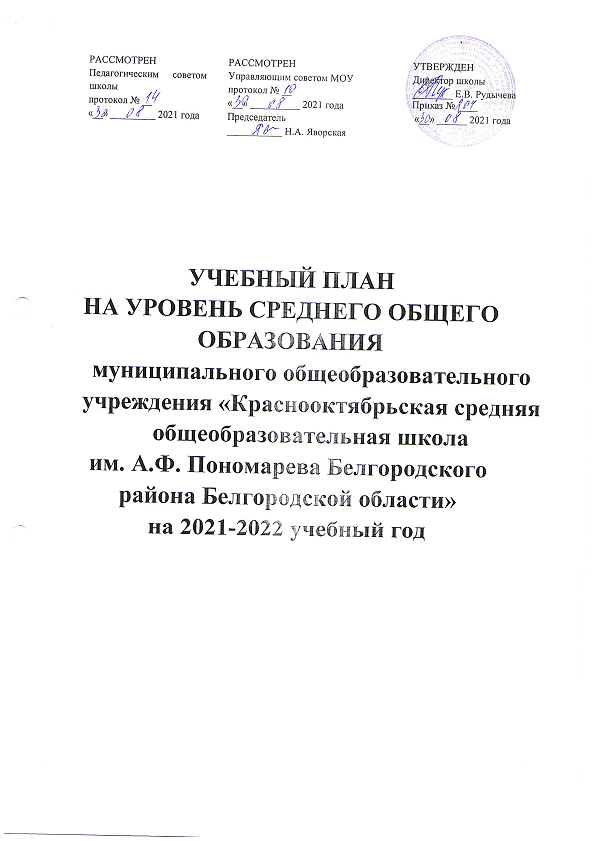 